Publicado en Madrid el 10/10/2019 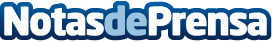 Dos startups españolas finalistas del concurso internacional LeytonDe entre todo los proyectos; SmArtLock, cerraduras por control remoto vía blockchain, y Kibus Petcare, alimentación inteligente para mascotas, son los proyectos españoles que competirán para formar parte de las 5 ganadoras que irán a Las Vegas financiadas por el Grupo LeytonDatos de contacto:Sergio Naves+34 91 833 96 64 619954681 Nota de prensa publicada en: https://www.notasdeprensa.es/dos-startups-espanolas-finalistas-del-concurso Categorias: Internacional Nacional Finanzas Madrid Emprendedores E-Commerce Software Dispositivos móviles http://www.notasdeprensa.es